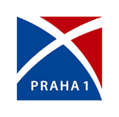 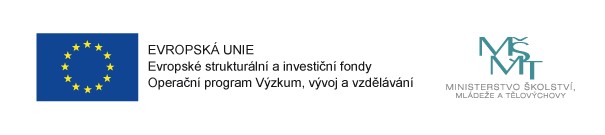 Hlavním cílem workshopu je představit výstupy projektu WELCOME, jehož prioritou bylo podpořit inkluzi v mateřských školách a nabídnout funkční nástroje pro práci s heterogenními skupinami dětí a především s dětmi se speciálními vzdělávacími potřebami, jejichž rozvoj je ovlivněn znevýhodněním či postižením. Učitelům poskytneme teoretické zázemí a praktické návrhy pro systematickou podporu dětí se SVP v rámci skupinové i individuální práce.Publikace Metodika pro práci s dětmi s SVP v předškolním vzděláváníManuál pro učitele přináší pedagogům z mateřských škol základní ucelený přehled speciálních vzdělávacích potřeb dětí, se kterými se pedagogové MŠ mohou běžně setkat. Dále nabízí učitelům praktické informace týkající se rozvoje a možné podpory těchto dětí. Proto je stěžejní částí publikace metodologická část dělená podle jednotlivých oblastí rozvoje dítěte. Každá kapitola nabízí nástroj pro diagnostiku vzdělávacích potřeb dítěte v dané oblasti, nástin možností rozvoje, konkrétní vzdělávací činnosti, příklady dobré praxe a dostupné zdroje.Interaktivní aplikace WELCOME IDEAInteraktivní aplikace přináší především rozsáhlý soubor vzdělávacích činností rozdělených podle oblastí rozvoje dítěte. Aplikaci je možné použít pro práci s jednotlivými dětmi, celou třídou i menší skupinou. Aplikace také umožní sledovat pokrok jednotlivých dětí v průběhu jejich docházky do MŠ. Na základě výsledků při plnění činností budou těmto dětem doporučovány další vzdělávací aktivity v souladu s jejich individuálními potřebami. Aplikace bude svým zpracováním přístupná a motivující pro dítě. Interaktivní aplikaci mohou využít nejen předškolní zařízení, ale také rodiče dětí se SVP.Podpora práce s dětmi s SVPTato brožurka odpovídá na otázku jak pracovat s dětmi s SVP v rámci třídy v mateřské škole a jak zapojit učitele do práce s těmito dětmi. V příručce najdou učitelé metodologický úvod vysvětlující princip individualizovaného vzdělávání, praktické scénáře a doporučení ohledně organizace práce s heterogenní skupinou dětí. Praktické scénáře určené pro různé věkové kategorie předškolních dětí učitelům ozřejmí, jak využít při řízené činnosti v MŠ aplikaci s větší skupinkou dětí, která zahrnuje i děti s SVP, a jak zvládnout kombinaci individuálních i skupinových činností tak, aby vyhovovaly potřebám všech účastnících se dětí.Místní akční plán rozvoje vzdělávání II – MČ Praha1	       CZ.02.3.68/0.0/0.0/17_047/0011008